“If the only tool that you have is a hammer, you tend to see every problem as a nail” Abraham MaslowONDERSKEPPINGS VAN SKADELIKE ORGANISMES IN DIE EUROPESE UNIEElke maand publiseer die EU op hul plantgesondheidswebwerf 'n lys van onderskeppings van invoere wat nie aan die invoervereistes voldoen het nie. Onlangs het hul ‘n verslag van 2016 resultate gepubliseer.  Hier is die belangrikste van die verklaring deur die Europese Kommissie met vrystelling van die verslag (opgesom deur Freshfel)GEPAK EN VERSKEEPMet byna al die pomelo’s gepak en 80% reeds verskeep, is dit interessant om na die posisie tien jaar gelede te kyk. In 2006 het Suider-Afrika 69% van die gepigmenteerde pomelo’s gepak. In reaksie op verbruikersaanvraag, het produsente wit pomelo boorde met gepigmenteerde pomelo’s vervang - die verhouding is nou 90% gepigmenteerd tot 10% wit. Pomelo uitvoere het van 9,5 miljoen kartonne tot 14.8 miljoen kartonne (15 kg) gestyg - 'n beskeie toename (56%) in vergelyking met ander sektore van die sitrusbedryf. Asië was die dominante mark in 2006 - op 40%; Japan was verantwoordelik vir die meeste. Tien jaar later is Asië nou tweede met 34%, met Suid-Korea wat by Japan aangesluit het as die belangrikste markte in die gebied. Die Europese Unie (uitgesluit VK) ontvang nou 45% van die produk - op van 38% in 2006. Die VK het van hul aptyt vir pomelo’s verloor – daal van 12% tot 6%. Met Asië en die EU wat die grootste deel van pomelo-uitvoere (83%) ontvang, is die ander streke klein rolspelers - Rusland het van 4 tot 8% toegeneem, Noord-Amerika van 3 tot 5% en Midde-Ooste van 1 tot 3%. Afrika bly op 1%.DIE CGA GROEP VAN MAATSKAPPYE (CRI, RIVER BIOSCIENCE, XSIT, CGA CULTIVAR COMPANY, CGA GROWER DEVELOPMENT COMPANY & CITRUS ACADEMY) WORD DEUR SUIDER-AFRIKA SE SITRUSPRODUSENTE BEFONDS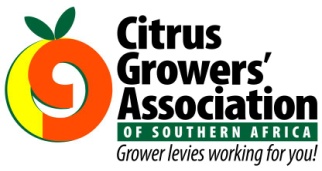 